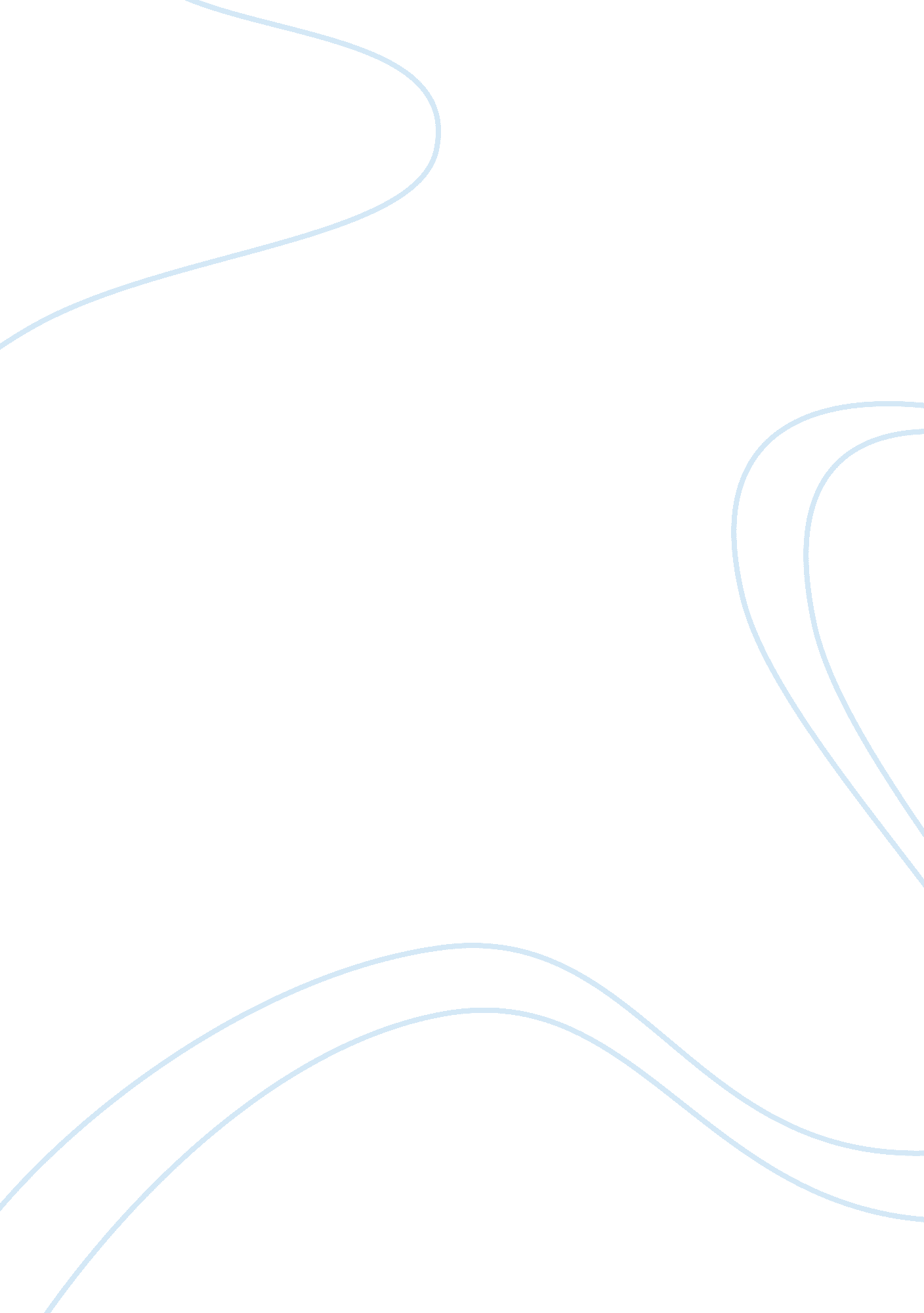 The invisible man by hg wells report sampleLife, Death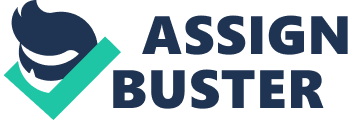 The story “ The Invisible Man” by Wells is a masterpiece in terms of its content and organization. This story involves a scientist named Griffin who uses his knowledge to beat the refractive index of light. After this landmark discovery, Griffin is able to make himself invisible. However, things become sour when Mr. Griffin is unable to re do his discovery. Due to this drawback, Griffin hires a fellow scientist named Thomas Marvel who ends up betraying him and causing him to lose his own life. The major incidences in the plot of “ the invisible” man is when Mr. Griffin refuses to pay rent. The main reason for not paying rent is because he experiencing financial shortage (Nobles 35). However, his method of evading paying rent by making him invisible making an important turning point in the story in that it introduces an important character named Thomas Marvel. This character is supposed to help Mr. Griffin but it ends up that Thomas Marvel is a betrayer. In fact, he leads to the death of Mr. Griffin. Focusing on the important characters in the story the “ Invisible Man,” there are three important characters. The first character is Mrs. Hall. The author of this story, H wells paints her as being tough in terms of her attitude and reaction. This is reflected in the way she asks for rent from the invisible man, Mr. Griffin. The second important character is Mr. Hall. The author of this story marginalizes him as being a minor character that just helps builds on the effectiveness of the plot. The author paints him as a loving and kind husband to his wife Mrs. Hall. The last important character within the story “ the invisible man” is Thomas Marvel. The author of paints him been a betrayer. He is viewed as a person who is led by ill motives that are meant to reach unjustifiable ends. The major conflict in the story” the invisible man” is the fact that Mr. Griffin is evading to pay his house rent. This creates a conflict between him and Mrs. Hall in that paying rent is a pre-existing obligation that he is expected to respect (Wells 41). However, Griffin takes advantage on his ability to make him invisible to evade this duty. This sets him at loggerheads with his landlady. This conflict eventually leads to his own death. The major theme within the story” the invisible man” is the theme of betrayal. Mr. Griffin really trusted Thomas Marvel to help him but he ended up being betrayed. Thomas Marvel did not only betray him but also led to his death. This traumatic end to the main character Mr. Griffin as a result of betrayal is the main idea that the author tries to capitalize on in that it is the climax of the story. I would recommend the story “ The Invisible Man” to readers of all sorts because its language is simple and elaborate. This makes it ideal of any reader who would like to read it. In addition, readers who like scientific fiction would enjoy reading this book due to its content especially due to the idea of changing the refractive index of light. Works Cited Nobles, James Leonard. The Invisible Man: Awakening the Human Consciousness. 
Cambridge, Massachusetts: Cambridge University Press, 2009. Print. 
Wells, Herbert George. The Invisible Man: A Grotesque Romance. New York: 
Routledge Publishers, 2009. Print. 